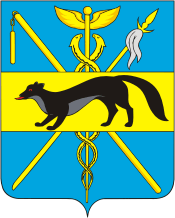 АДМИНИСТРАЦИЯБОГУЧАРСКОГО МУНИЦИПАЛЬНОГО РАЙОНАВОРОНЕЖСКОЙ ОБЛАСТИПОСТАНОВЛЕНИЕот «15» июля 2019 г. № 459г. БогучарОб утверждении Порядка организации «обратной связи» по результатам рассмотрения обращений граждан в Богучарском муниципальном районе Воронежской областиВ соответствии с Федеральным законом от 06.10.2010 № 131-ФЗ «Об общих принципах организации местного самоуправления в Российской Федерации», Федеральным законом от 02.05.2006 № 59-ФЗ «О порядке рассмотрения обращений граждан Российской Федерации», Уставом Богучарского муниципального района, администрация Богучарского муниципального района Воронежской областиПОСТАНОВЛЯЕТ:1. Утвердить Порядок организации «обратной связи» по результатам рассмотрения обращений граждан в Богучарском муниципальном районе Воронежской области согласно приложению.2. Контроль за исполнением настоящего постановления возложить на заместителя главы администрации Богучарского муниципального района – руководителя аппарата администрации района Самодурову Н.А.Приложениек постановлению администрации Богучарского муниципального района Воронежской областиот 15.07.2019 № 459Порядокорганизации «обратной связи» по результатам рассмотрения обращений граждан в Богучарском муниципальном районе Воронежской области1. Общие положения1.1. Настоящий Порядок организации «обратной связи» по результатам рассмотрения обращений граждан[1] в администрации Богучарского муниципального района Воронежской области (далее – Порядок) регламентирует деятельность по выявлению мнения заявителей о результатах рассмотрения их обращений и контролю эффективности принятых решений органов местного самоуправления Богучарского муниципального района Воронежской области по разрешению поставленных вопросов. 1.2. Целью организации «обратной связи» по результатам рассмотрения обращений граждан является повышение доверия населения и укрепление авторитета администрации Богучарского муниципального района Воронежской области и органов местного самоуправления Богучарского муниципального района Воронежской области. 1.3. Организация «обратной связи» по результатам рассмотрения обращений граждан осуществляется на основании статьи 14 Федерального закона от 02.05.2006 № 59-ФЗ «О порядке рассмотрения обращений граждан Российской Федерации», Сборника методических рекомендаций и документов, в том числе в электронном виде, по работе с обращениями и запросами российских и иностранных граждан, лиц без гражданства, объединений граждан, в том числе юридических лиц, в приемных Президента Российской Федерации, в государственных органах и органах местного самоуправления, государственных и муниципальных учреждениях и иных организациях, на которые возложено осуществление публично значимых функций (№ А1-3449о от 20.09.2018)». 1.4. Правовыми актами администрации Богучарского муниципального района Воронежской области на сотрудников, ответственных за организацию рассмотрения обращений в соответствующем органе местного самоуправления Богучарского муниципального района Воронежской области, возлагаются обязанности по организации «обратной связи» по результатам рассмотрения обращений (далее – уполномоченные лица), а также определяются сотрудники, непосредственно осуществляющие взаимодействие с гражданами по телефону (далее – операторы).В структурных подразделениях администрации Богучарского муниципального района Воронежской области уполномоченные лица и операторы определяются должностными регламентами, должностными инструкциями соответствующих лиц.1.5. Выявление мнения граждан о результатах рассмотрения их обращений производится при наличии корректных контактных данных заявителя по обращениям, результат рассмотрения которых определен как «поддержано, меры приняты». Невозможность осуществления «обратной связи» с заявителем по указанному в обращении телефонному номеру (абонент не отвечает на вызовы, телефон заблокирован) расценивается как отсутствие корректных контактных данных для «обратной связи». «Обратная связь» по результатам рассмотрения обращений граждан осуществляется одним из следующих способов: - исходящий телефонный вызов оператора на указанный в обращении телефонный номер гражданина;- входящий телефонный вызов гражданина на телефон «горячей линии» администрации Богучарского муниципального района Воронежской области, органа местного самоуправления Богучарского муниципального района Воронежской области. 1.6. «Обратная связь» по результатам рассмотрения обращений граждан организуется: - структурными подразделениями администрации Богучарского муниципального района Воронежской области – в отношении обращений, рассмотренных по существу должностными лицами соответствующего подразделения; - органами местного самоуправления Богучарского муниципального района Воронежской области – в отношении обращений, рассмотренных по существу должностными лицами органа, за исключением обращений, поступивших из Администрации Президента Российской Федерации; - администрацией Богучарского муниципального района Воронежской области Воронежской области – в отношении обращений, поступивших из Администрации Президента Российской Федерации, обращений, стоящих на контроле у губернатора Воронежской области, а также обращений, поступивших в общественные приемные губернатора Воронежской области.2. Основные задачи «обратной связи» по результатам рассмотрения обращений граждан Основные задачи организации «обратной связи» по результатам рассмотрения обращений граждан: - повышение ответственности органов местного самоуправления Богучарского муниципального района за фактическое исполнение решений, принятых по результатам рассмотрения обращений граждан;- организация в администрации Богучарского муниципального района Воронежской области эффективного внутреннего контроля за сроками исполнения положительных решений, принятых по результатам рассмотрения обращений;- исключение случаев неполного или несвоевременного выполнения решений, принятых в результате рассмотрения обращений;- повышение эффективности рассмотрения обращений граждан;- повышение уровня удовлетворенности граждан результатами обращения в органы местного самоуправления Богучарского муниципального района Воронежской области. 3. Порядок осуществления «обратной связи» по результатам рассмотрения обращений граждан3.1. «Обратная связь» по результатам рассмотрения обращения осуществляется в период с момента принятия мер по обращению и до принятия главой Богучарского муниципального района Воронежской области или заместителем главы администрации Богучарского муниципального района – руководителем аппарата администрации района (структурного подразделения администрации Богучарского муниципального района Воронежской области) решения о снятии обращения с контроля.3.2. При осуществлении «обратной связи» по результатам рассмотрения обращений граждан оператор руководствуется «Рекомендациями по ведению телефонного разговора» (приложение № 1). Порядок действий оператора представлен блок-схемой осуществления «обратной связи» (приложение № 2).3.3. В случае, если гражданин не подтверждает факта принятия мер по его обращению (или по отдельным вопросам его обращения), оператор передает соответствующую информацию уполномоченному лицу органа, рассмотревшего обращение гражданина (или рассмотревшего обращение в соответствующей части) для уточнения информации и, в случае необходимости, принятия мер. При этом в электронной базе данных «Обращения граждан» автоматизированной системы документационного обеспечения администрации Богучарского муниципального района Воронежской области (далее – АС ДОУ) указанное обращение ставится на 10 рабочих дней на дополнительный контроль. 3.4. Уполномоченное лицо информирует главу Богучарского муниципального района Воронежской области (структурного подразделения администрации Богучарского муниципального района Воронежской области) о выявленном факте, и в соответствии с его поручением в течение 10 рабочих дней организует уточнение полученных от оператора данных и принятие при необходимости мер по фактическому исполнению мероприятий, указанных в письменном ответе гражданину.После фактического принятия мер уполномоченное лицо уточняет мнение гражданина и, в случае получения подтверждения факта принятия мер, направляет соответствующую информацию оператору для внесения сведений в реестр «обратной связи» (Приложение № 5). 3.5. В случае невозможности принятия мер по обращению в течение 10 рабочих дней, уполномоченное лицо информирует об этом главу Богучарского муниципального района Воронежской области (структурное подразделение администрации Богучарского муниципального района Воронежской области), согласовывает с ним новый срок для фактического исполнения мероприятий, указанных в письменном ответе заявителю, организует постановку обращения на дополнительный контроль с новым сроком исполнения и информирует об этом соответствующего оператора. Уполномоченное лицо также уведомляет заявителя по телефону о переносе срока исполнения мероприятий по результатам рассмотрения его обращения.3.6. Решение о снятии обращения с контроля по результатам «обратной связи» принимает глава администрации Богучарского муниципального района Воронежской области, заместитель главы администрации Богучарского муниципального района Воронежской области и (структурного подразделения администрации Богучарского муниципального района Воронежской области). Основанием для снятия обращения с контроля является подтверждение факта принятия мер.4. Требования к регистрации и учету результатов «обратной связи» по результатам рассмотрения обращений граждан4.1. При осуществлении «обратной связи» по результатам рассмотрения обращений граждан оператором оформляется «Отчет о результатах рассмотрения обращения с учетом мнения заявителя», с использованием бланка, формируемого из регистрационной контрольной карточки (далее – РКК) АС ДОУ (Приложение № 3).4.2. По каждому факту непринятия мер по обращению уполномоченным лицом составляется справка, с использованием бланка, формируемого из РКК АС ДОУ, в которой отражаются результаты проверки (Приложение № 4).4.3. В случае, если по итогам проверки установлено, что меры приняты, но получен субъективно отрицательный отзыв гражданина о качестве принятых мер, снятие с дополнительного контроля такого обращения возможно с подтверждением факта принятия мер путем оформления акта комиссионной проверки с приложением фото и/или видеофиксации. 4.4. Результаты выявления мнения заявителей заносятся в реестр «обратной связи» по результатам рассмотрения обращений граждан (Приложение № 5) и включаются в ежеквартальный отчет о работе с обращениями граждан структурного подразделения администрации Богучарского муниципального района Воронежской области, органами местного самоуправления Богучарского муниципального района Воронежской области.К отчету о работе с обращениями граждан прилагаются справки по результатам проверок фактов непринятия мер по обращениям за соответствующий период (при их наличии).4.5. Управление по работе с обращениями граждан формирует сводную информацию с перечнем структурных подразделений администрации Богучарского муниципального района Воронежской области, органов местного самоуправления Богучарского муниципального района Воронежской области, в которых за отчетный период имели место факты непринятия мер по обращениям граждан, анализом их количества и причин, который ежеквартально направляет заместителю главы администрации Богучарского муниципального района – руководителю аппарата администрации района 4.6. Результат «обратной связи» в электронном виде в АС ДОУ оформляется оператором путем формирования отчета об исполнении резолюции руководителя органа, рассмотревшего обращение, к которому прикрепляются электронные образы материалов проверки и документов объективного подтверждения факта принятия мер (акта комиссионной проверки). Файлы фото и видеофиксации сохраняются в электронном виде у оператора и в АС ДОУ не выгружаются.Приложение №1к порядку организации «обратной связи» по результатам рассмотрения обращений граждан в Богучарском муниципальном районе Воронежской областиРекомендации по ведению телефонного разговора1. В целях рационального использования времени телефонный разговор оператора с абонентом не должен превышать 10 минут и должен состоять из следующих этапов: - установление связей (взаимное представление); - уточнение факта обращения абонента с обращением в орган местного самоуправления Богучарского муниципального района Воронежской области и получения ответа на обращение;- выявление мнения заявителя об исполнении принятого решения; - завершение разговора.2. При наличии технической возможности рекомендуется вести и сохранять аудиозапись телефонного разговора.3. В ходе опроса заявителя оператор уточняет у гражданина информацию о фактическом принятии мер, указанных в письменном ответе заявителю по трем критериям: «выполнено», «не выполнено», «частично выполнено» и мнение гражданина по двум критериям «удовлетворен» или «не удовлетворен» принятыми мерами.Если оператор получил исчерпывающую информацию по заданным им вопросам и истекло отведенное на телефонный разговор время, рекомендуется, вежливо извинившись, закончить разговор.4. Если в ходе опроса оператор получил от гражданина сообщение о непринятии мер или их частичном принятии (несоблюдения срока принятия мер, указанных в ответе заявителю, неполного или некачественного принятия мер), обращение ставится на дополнительный контроль с отметкой в РКК АС ДОУ. Оператор устно информирует гражданина о том, что в данном случае необходимо выяснение причин невыполнения принятого решения, после чего уполномоченные лица дополнительно свяжутся с ним по телефону для информирования о принятых мерах или переносе срока. 5. Рекомендуется избегать конфликтных ситуаций. Телефонный разговор не должен прерываться отвлечением на другой телефонный звонок или иные обстоятельства.В случае, когда абонент настроен агрессивно, допускает употребление в речи ненормативной лексики, рекомендуется не вступать с ним в пререкания, официальным тоном дать понять, что разговор в подобной форме недопустим (ведется запись разговора), при этом инициатива стереотипа поведения должна принадлежать оператору. О данных фактах оператор обязан проинформировать руководителя органа для принятия решения или соответствующих мер.6. Оператор, осуществляющий «обратную связь» по результатам рассмотрения обращений, несет дисциплинарную ответственность за полноту и достоверность информации, отраженной им в документах по результатам осуществления «обратной связи». Приложение № 3к порядку организации «обратной связи» по результатам рассмотрения обращений граждан в Богучарском муниципальном районе Воронежской областиОтчет о результатах рассмотрения обращения с учетом мнения заявителяПриложение № 4к порядку организации «обратной связи» по результатам рассмотрения обращений граждан в Богучарском муниципальном районе Воронежской областиСправка о проведении проверки по отрицательному результату «обратной связи» с заявителемПриложение № 5к порядку организации «обратной связи» по результатам рассмотрения обращений граждан в Богучарском муниципальном районе Воронежской областиРеестр «обратной связи»Глава Богучарского муниципального районаВ.В. КузнецовДата и номер регистрацииДата и номер регистрацииКорреспондентКорреспондентКорреспондентКорреспондентКорреспондентКорреспондентКорреспондентКорреспондент0000 от 00.00.0000000 от 00.00.000Иванова А.А.Адрес: с. Криница, Богучарский районИванова А.А.Адрес: с. Криница, Богучарский районИванова А.А.Адрес: с. Криница, Богучарский районИванова А.А.Адрес: с. Криница, Богучарский районИванова А.А.Адрес: с. Криница, Богучарский районИванова А.А.Адрес: с. Криница, Богучарский районИванова А.А.Адрес: с. Криница, Богучарский районИванова А.А.Адрес: с. Криница, Богучарский районМесто регистрации:Место регистрации:Администрация Богучарского муниципального района Воронежской областиАдминистрация Богучарского муниципального района Воронежской областиАдминистрация Богучарского муниципального района Воронежской областиАдминистрация Богучарского муниципального района Воронежской областиАдминистрация Богучарского муниципального района Воронежской областиАдминистрация Богучарского муниципального района Воронежской областиАдминистрация Богучарского муниципального района Воронежской областиАдминистрация Богучарского муниципального района Воронежской областиТелефон заявителя:Телефон заявителя:Краткое содержание:Краткое содержание:О ремонте участка дороги О ремонте участка дороги О ремонте участка дороги О ремонте участка дороги О ремонте участка дороги О ремонте участка дороги О ремонте участка дороги О ремонте участка дороги Источник поступленияИсточник поступленияИсточник поступленияИсточник поступленияИсточник поступленияИсточник поступленияИсточник поступленияИсточник поступленияИсточник поступленияИсточник поступленияОрганизацияОрганизацияАвторАвторНомер и дата сопроводительного письмаНомер и дата сопроводительного письмаНомер и дата сопроводительного письмаНомер и дата сопроводительного письмаНомер и дата сопроводительного письмаНомер и дата сопроводительного письмаУправление Президента Российской Федерации по работе с обращениями граждан и организацийУправление Президента Российской Федерации по работе с обращениями граждан и организацийПредеина Т.В.Предеина Т.В.А26-00-00000000-СО1 от 00.00.0000А26-00-00000000-СО1 от 00.00.0000А26-00-00000000-СО1 от 00.00.0000А26-00-00000000-СО1 от 00.00.0000А26-00-00000000-СО1 от 00.00.0000А26-00-00000000-СО1 от 00.00.0000«обратная связь» с заявителем по результатам рассмотрения обращения«обратная связь» с заявителем по результатам рассмотрения обращения«обратная связь» с заявителем по результатам рассмотрения обращения«обратная связь» с заявителем по результатам рассмотрения обращения«обратная связь» с заявителем по результатам рассмотрения обращения«обратная связь» с заявителем по результатам рассмотрения обращения«обратная связь» с заявителем по результатам рассмотрения обращения«обратная связь» с заявителем по результатам рассмотрения обращения«обратная связь» с заявителем по результатам рассмотрения обращения«обратная связь» с заявителем по результатам рассмотрения обращенияКонтрольный срок принятия мер:Дата и время исходящего (входящего) звонка заявителюДата и время исходящего (входящего) звонка заявителюДата и время исходящего (входящего) звонка заявителюМеры приняты, заявитель удовлетворен /Невозможно установить связь с заявителем/Меры приняты, заявитель удовлетворен /Невозможно установить связь с заявителем/Меры приняты, заявитель удовлетворен /Невозможно установить связь с заявителем/Меры приняты, заявитель удовлетворен /Невозможно установить связь с заявителем/Снято с контроляСнято с контроля00.00.00Постановка на дополнительный контроль на 10 днейПостановка на дополнительный контроль на 10 днейПостановка на дополнительный контроль на 10 днейПостановка на дополнительный контроль на 10 днейПостановка на дополнительный контроль на 10 днейПостановка на дополнительный контроль на 10 днейПостановка на дополнительный контроль на 10 днейПостановка на дополнительный контроль на 10 днейПостановка на дополнительный контроль на 10 днейПостановка на дополнительный контроль на 10 днейПричина постановки на дополнительный контрольПричина постановки на дополнительный контрольДата передачи информации уполномоченному лицуДата передачи информации уполномоченному лицуДата передачи информации уполномоченному лицуДата передачи информации уполномоченному лицуФИО исполнителя по проведению проверки и составлению справки ФИО исполнителя по проведению проверки и составлению справки ФИО исполнителя по проведению проверки и составлению справки ФИО исполнителя по проведению проверки и составлению справки Заявитель не подтвердил факт принятия мер по обращениюЗаявитель не подтвердил факт принятия мер по обращениюПо мнению заявителя меры приняты частично или не качественноПо мнению заявителя меры приняты частично или не качественноСрок окончания дополнительного контроляСрок окончания дополнительного контроляСрок окончания дополнительного контроляСрок окончания дополнительного контроляСрок окончания дополнительного контроляСрок окончания дополнительного контроляКомментарииКомментарииКомментарииКомментарииКомментарииКомментарииКомментарииКомментарииКомментарииКомментарииПодпись оператора, принявшего устное сообщениеПодпись оператора, принявшего устное сообщениеПодпись оператора, принявшего устное сообщениеПодпись оператора, принявшего устное сообщениеПодпись оператора, принявшего устное сообщениеДата и номер регистрацииКорреспондентКорреспондентКорреспондентКорреспондент0000 от 00.00.000Иванова А.А.Адрес: с. Криница, Богучарский районИванова А.А.Адрес: с. Криница, Богучарский районИванова А.А.Адрес: с. Криница, Богучарский районИванова А.А.Адрес: с. Криница, Богучарский районМесто регистрации:Администрация Богучарского муниципального района Воронежской областиАдминистрация Богучарского муниципального района Воронежской областиАдминистрация Богучарского муниципального района Воронежской областиАдминистрация Богучарского муниципального района Воронежской областиТелефон заявителя:Краткое содержание:О ремонте участка дорогиО ремонте участка дорогиО ремонте участка дорогиО ремонте участка дорогиИсточник поступленияИсточник поступленияИсточник поступленияИсточник поступленияИсточник поступленияОрганизацияАвторНомер и дата сопроводительного письмаНомер и дата сопроводительного письмаНомер и дата сопроводительного письмаУправление Президента Российской Федерации по работе с обращениями граждан и организацийПредеина Т.В.А26-00-00000000-СО1 от 00.00.0000А26-00-00000000-СО1 от 00.00.0000А26-00-00000000-СО1 от 00.00.0000Результат проверкиРезультат проверкиРезультат проверкиРезультат проверкиРезультат проверкиФакты, указанные заявителем, подтвердились:причиныпричиныустраненоснято с доп. контролямеры не принятымеры приняты частично или не качественноНарушение не устранено, назначен новый срокНарушение не устранено, назначен новый срокНарушение не устранено, назначен новый срокНарушение не устранено, назначен новый срокНарушение не устранено, назначен новый срокФакты, указанные заявителем, подтвердились:причиныпричиныпричинысрок доп. контролямеры не принятымеры приняты частично или не качественноРезультат объективного контроляРезультат объективного контроляРезультат объективного контроляРезультат объективного контроляРезультат объективного контроляСубъективное мнение заявителя подтвержденподтвержденподтвержденснято с доп. контроляФакты, указанные заявителем, не подтвердилисьПодпись уполномоченного лицаПодпись уполномоченного лица№ п/пДата и номер обращенияИсточник поступленияФИО заявителяМесто жительства и телефон заявителяКраткое содержание вопросаДата, время и результат «обратной связи»Снято с контроляНазначен новый срок исполнения1233458910